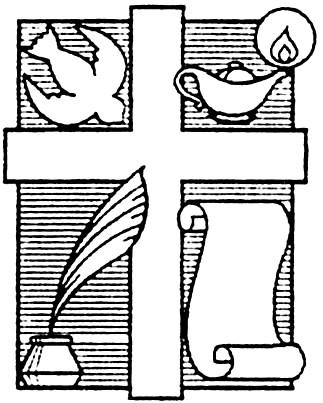 Inspirational Writers Alive! Speaker Registration FormThank you for your interest in speaking at an IWA! meeting. Please complete and return this form to Martha Roddy at magnolia7787@gmail.com or 7823 Green Devon Drive, Houston, Texas 77095. Feel free to include additional published works, possible speaking topics, and biographical information on the back of this form or as an attachment.Name: __________________________________________________________________ Date: _____________________Address: __________________________________________________________________________________________City: ___________________________________________ State: __________________ Zip Code: __________________Home Phone:_____________________________________ Cell Phone: _______________________________________E-mail: ____________________________________________________________________________________________IWA! member (if yes, please indicate chapter):       Yes       No       ____________________________________________IWA! chapter(s) you would like to speak for: _____________________________________________________________Author Status (please circle one):        Not yet published          Published by a Traditional Publisher          Self-publishedTitles of Published Works: ____________________________________________________________________________________________________________________________________________________________________________________________________	Possible Speaking Topics:Topic 1Subject: ___________________________________________________________________________________________Title: _____________________________________________________________________________________________Summary: ____________________________________________________________________________________________________________________________________________________________________________________________________Topic 2Subject: ___________________________________________________________________________________________Title: _____________________________________________________________________________________________Summary: ____________________________________________________________________________________________________________________________________________________________________________________________________Short Bio (150-200 words): ______________________________________________________________________________________________________________________________________________________________________________________________________________________________________________________________________________________________________Rev. 01-2013